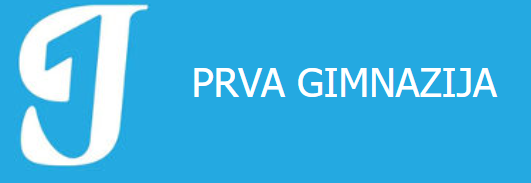 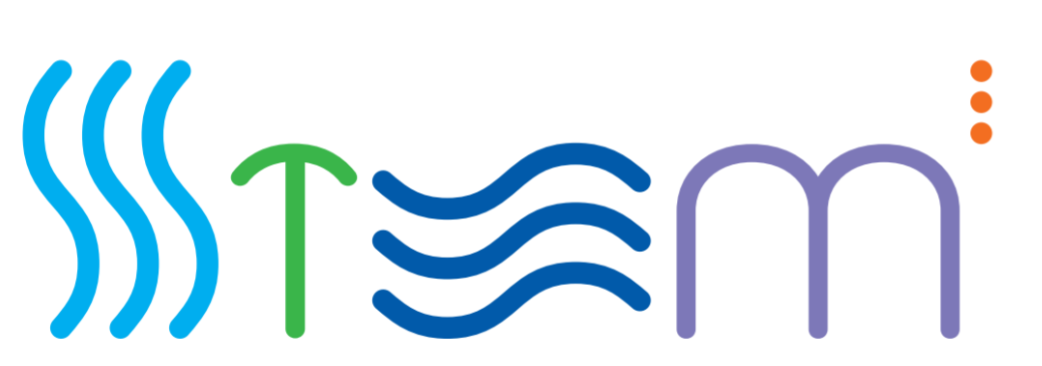 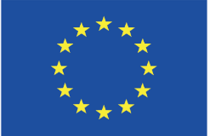 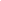 ERASMUS +: STEM na 3 se nastavlja……PRVA U SLOVENIJILTT 3 u Mariboru, 4. - 8. listopada 2021.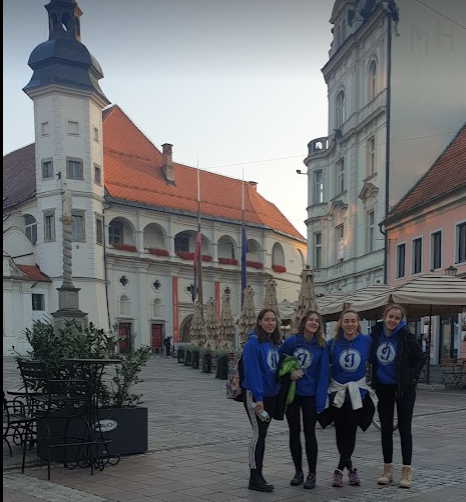 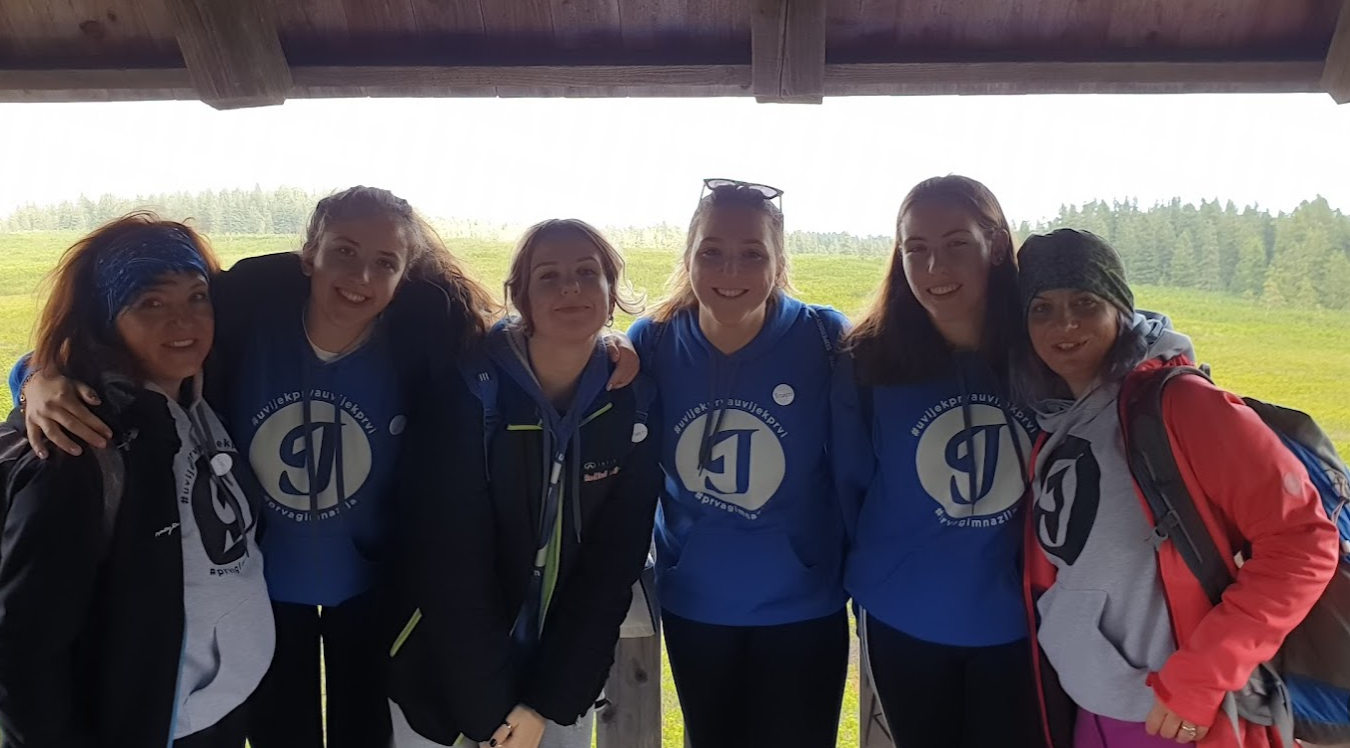 Ekipa, Erasmus+ projekta, Prve u MariboruOd 4. listopada do 8. listopada 2021. učenice Prve gimnazije: Fani Gašpić, 3.f, Laura Sršić, 3.f, Marta 3 Capan, 3.b, Petra Dundović, 3.b te profesorice biologije i kemije: Maja Radić Mehmedbašić i Snježana Liber posjetili su s učenicima i profesorima partnerske škole iz Čeških Budějovica Maribor.Zbog epidemiološke situacije učenice su bile smještene u učenički hostel u blizini mariborske Prve gimnazije, a ne u obiteljima. U pozitivnom i radnom ozračju proveli smo nekoliko dana u Sloveniji gdje smo napravili analize lišajeva i okolnih voda.1. danU utorak 5. listopada otišli smo na planinu Rogla koja je na nadmorskoj visini od 1517 metara,  gdje smo obavili analizu oblika lišajeva i kemijsku analizu vode iz Lovrenških jezera.Utvrdili smo da je brojnost i pokrivenost stabala lišajevima znatno veća nego u Mariboru i okolici, a na Rogli postoje i krupni grmoliki oblici lišajeva koje nismo zatekli u Mariboru. Indeks čistoće zraka je 39,1 što znači 2. razred kvalitete. U Mariboru i okolici postoji 3. i/ili 4. razred kvalitete.      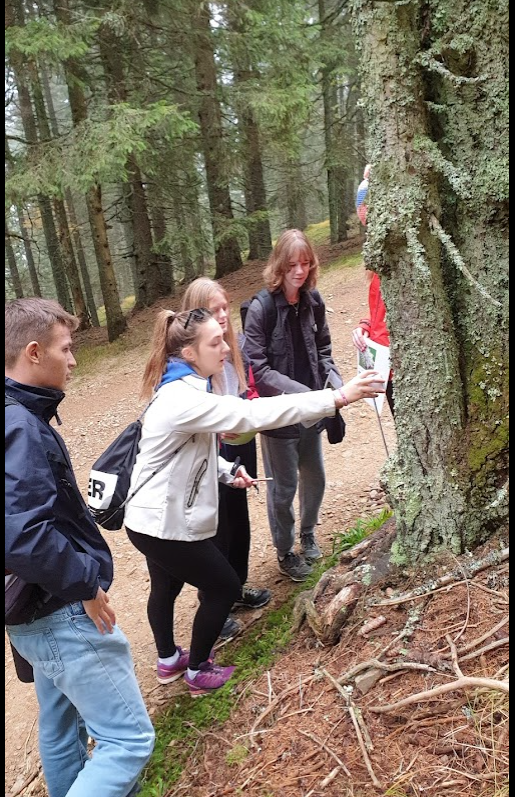 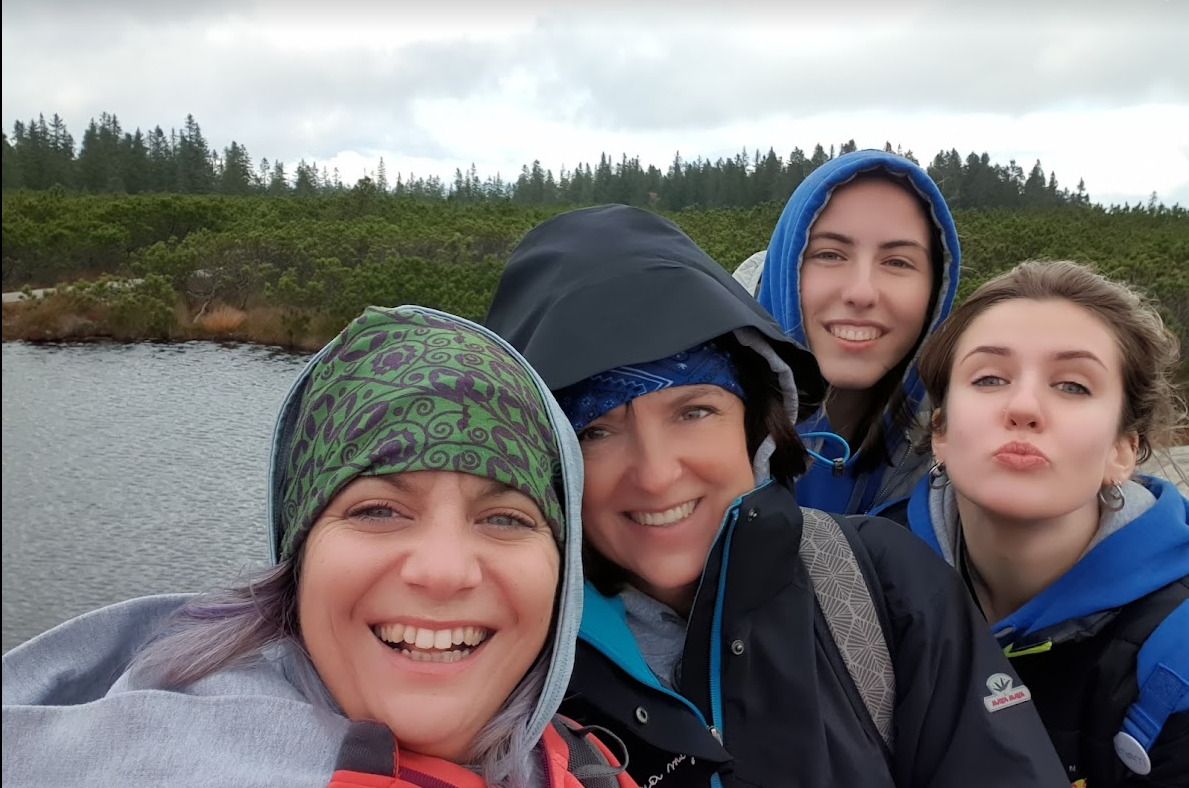 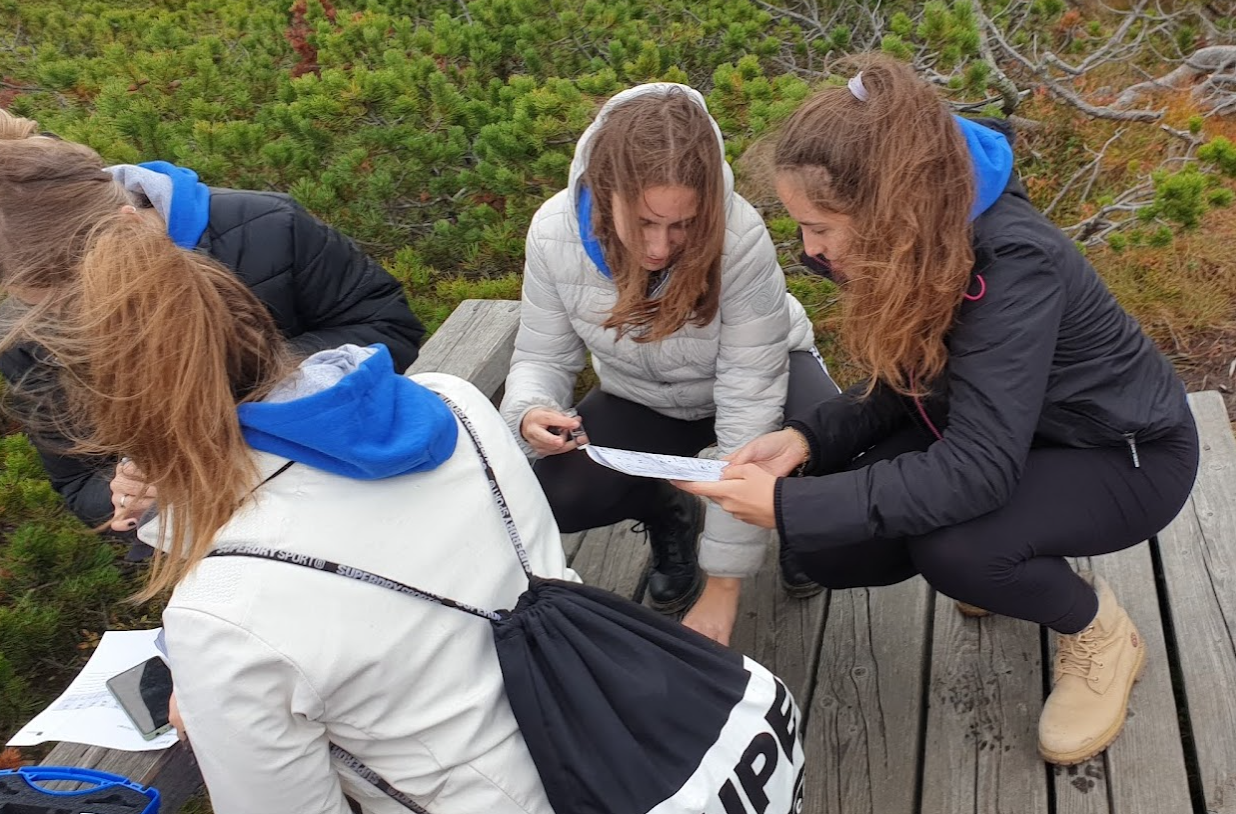 Rogla i Lovrenška jezera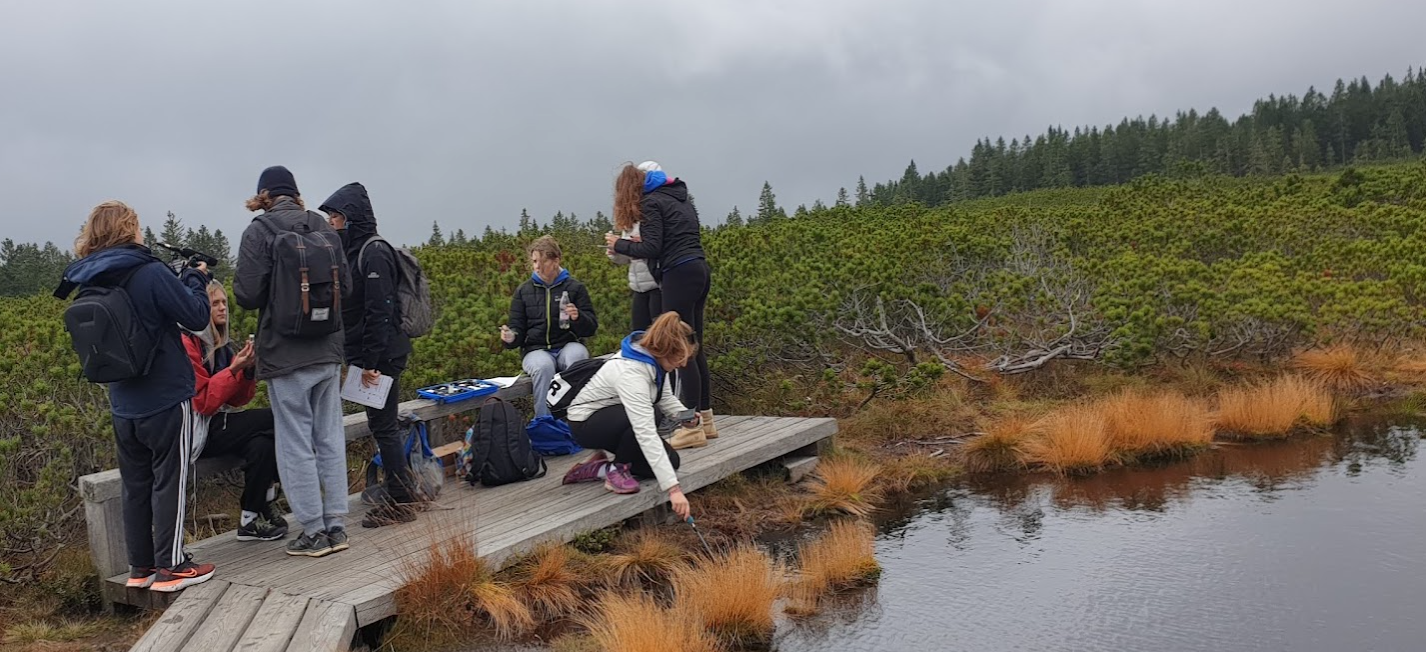 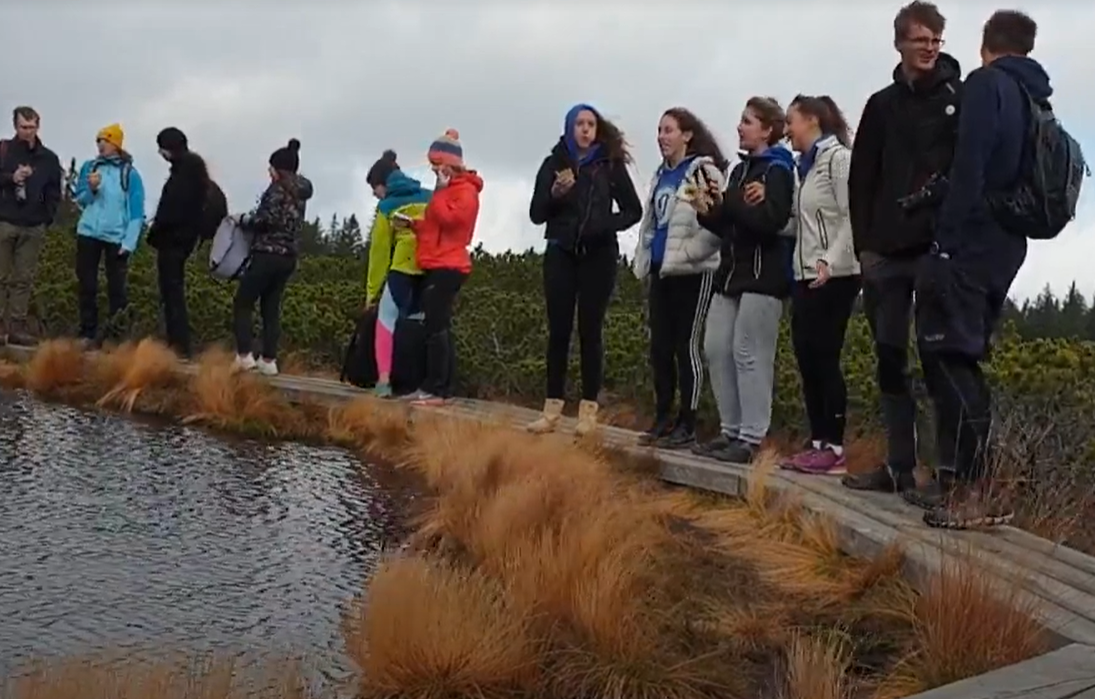 Na Lovrenškim jezerima - najveće visoko močvarno područje u Sloveniji i jedno od najvažnijih u južnoj Europi, pa je stoga posebno zaštićeni dio najvećeg slovenskog šumskog rezervata.Kemijskom analizom vode iz Lovrenških jezera utvrdilo se da je pH niži (pH = 5) nego u Dravi (pH = 7). Tvrdoća vode u jezerima je također manja, od one u rijeci Dravi. Analizom koncentracija iona prisutnih u vodi (NH4+, NO3‾ i NO2‾) značajnih razlika nije bilo. Moglo se zaključiti da je voda iz jezera besprijekorna.Posjet Rogli završili smo edukativnom šetnjom nad krošnjama, „Tree Top Walk“, koju zbog magle i jakog vjetra, nažalost, nismo mogli doživjeti u potpunosti.   Tree Top Walk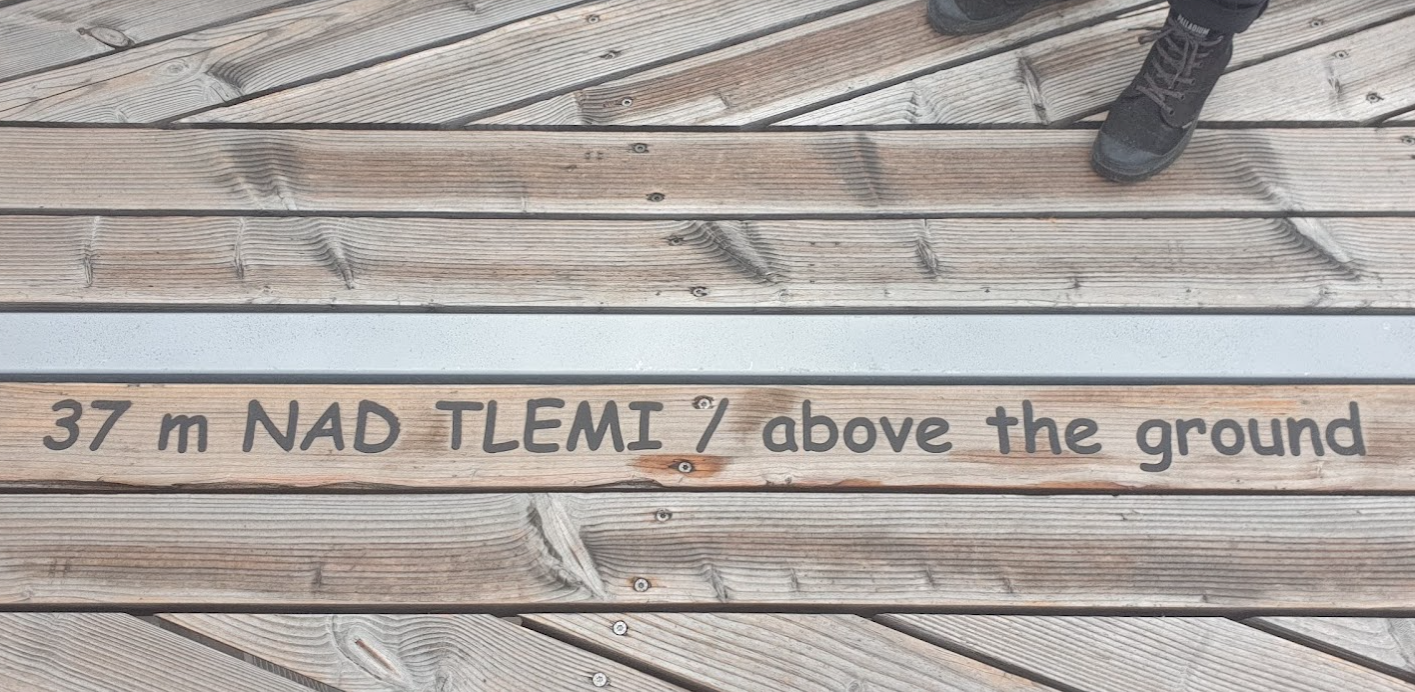 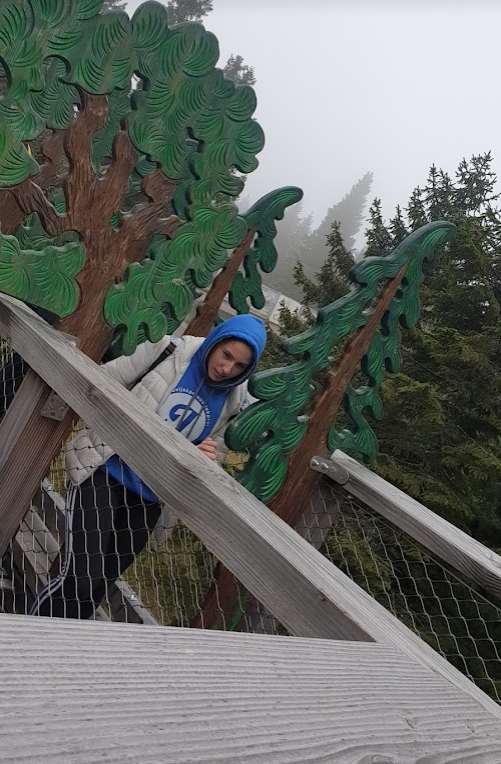 Prvi radni dan u Sloveniji završio je s posjetom Kazališne škole PGM gdje smo gledali kazališnu predstavu pod nazivom Neka bude svjetlo.2. danNakon obilaska Prve gimnazije Maribor, uslijedio je rad na terenu (uzorkovanje i analiza vode iz Drave i analiza lišajeva na deblima uz Dravu) na nasipu rijeke Drave. Razgled PGM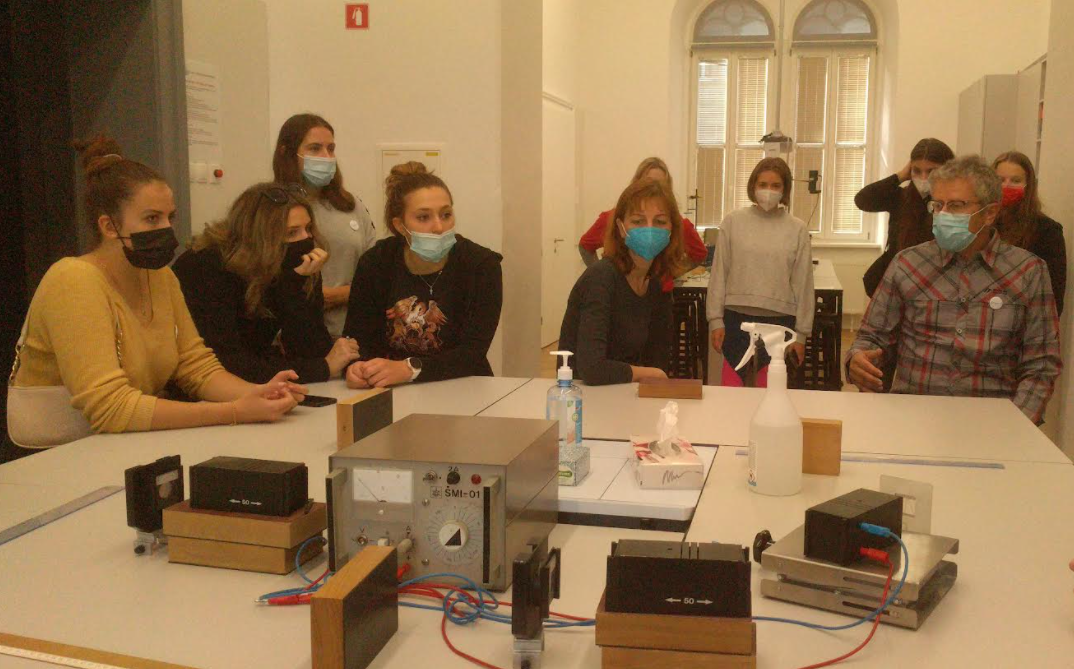     Teren uz Dravu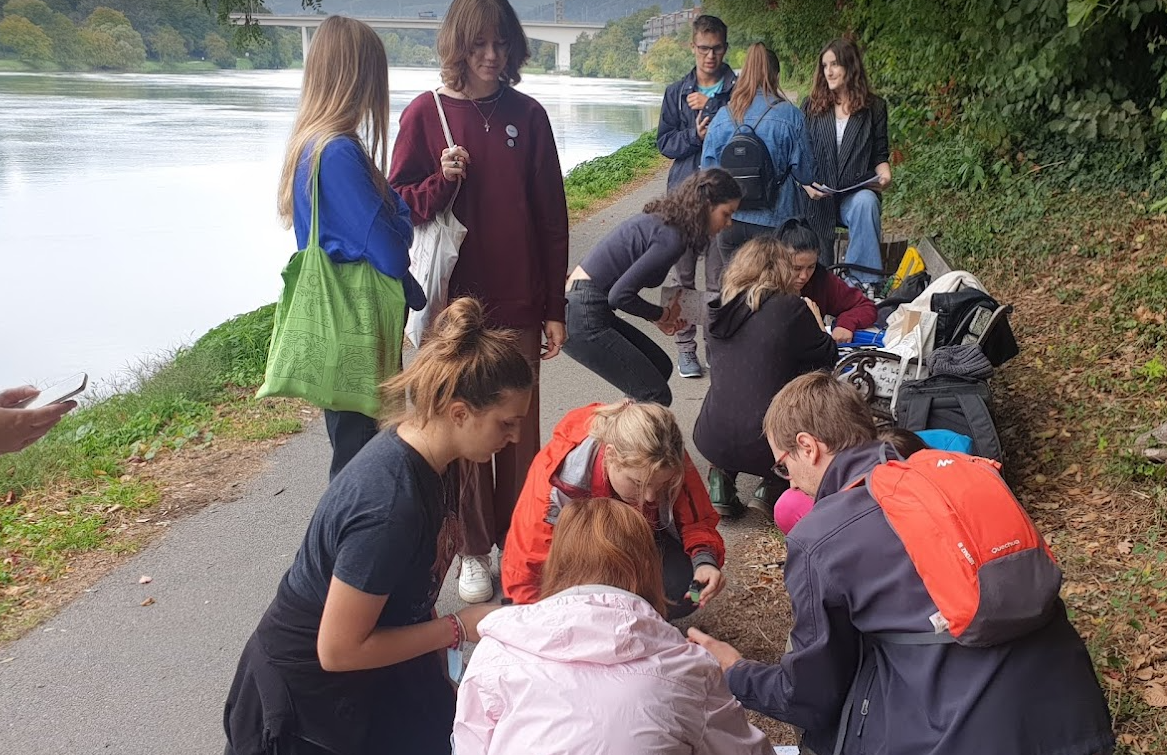 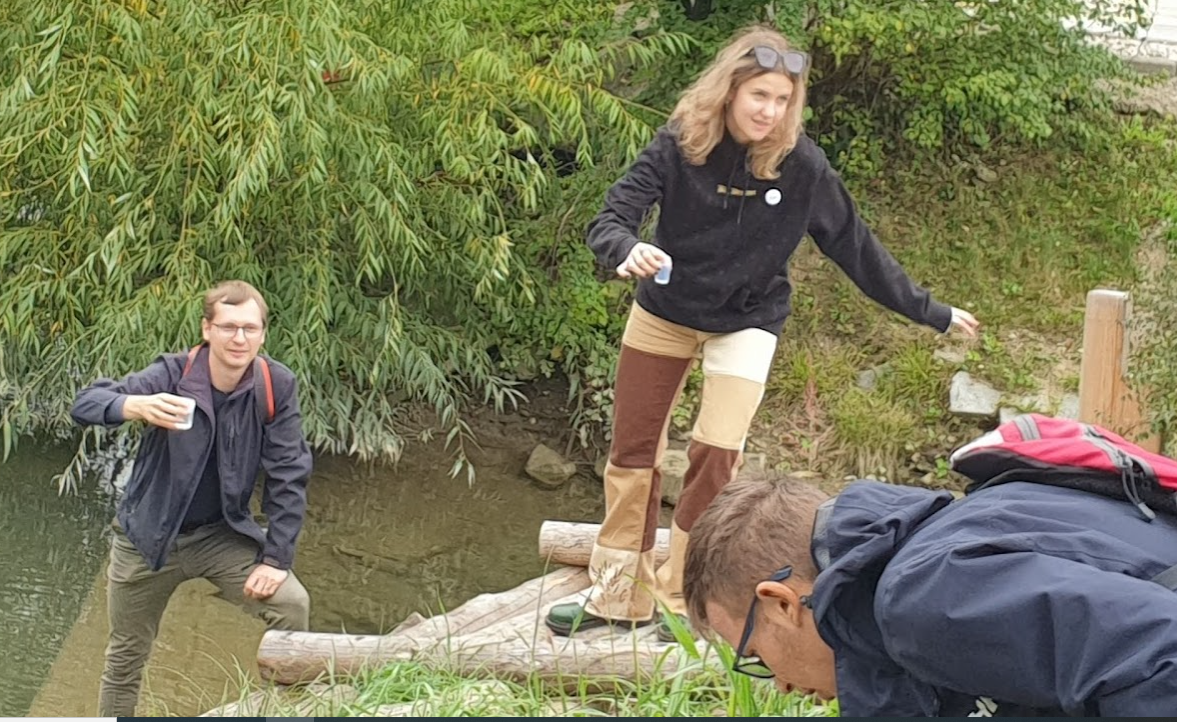 Poslijepodne smo posjetili Lutkarsko kazalište Maribor i sinagogu Maribor.3. danUčenici su pripremili prezentacije o radu na terenu, rezultatima i dojmovima posjeta Prvoj gimnaziji Maribor. Posjetili smo Eksperimentni centar u Mariboru.U poslijepodnevnim satima učenici su prezentirali rezultate terenskog rada po skupinama, predstavili kulturno-povijesne karakteristike Maribora i dodijeljene su im diplome za sudjelovanje u Erasmus + projektu.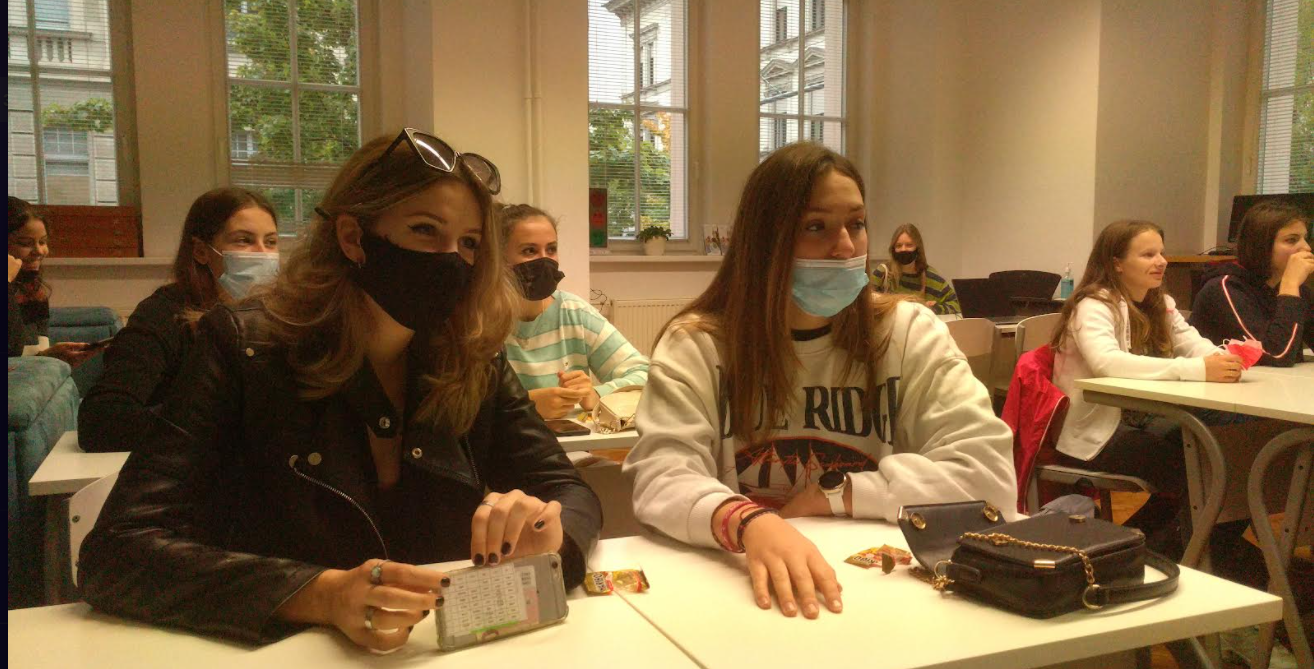 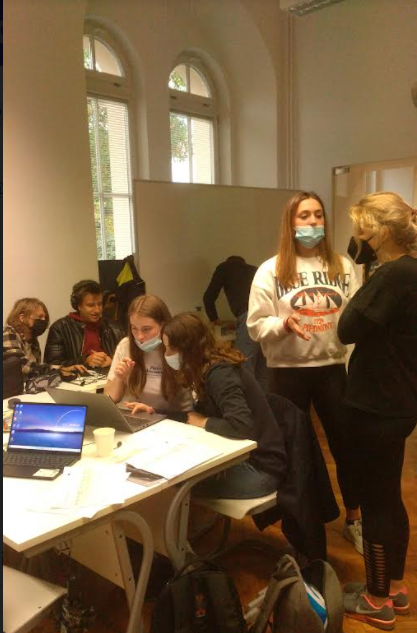 Priprema prezentacija i analiza rezultataU Eksperimentalnom centru Maribor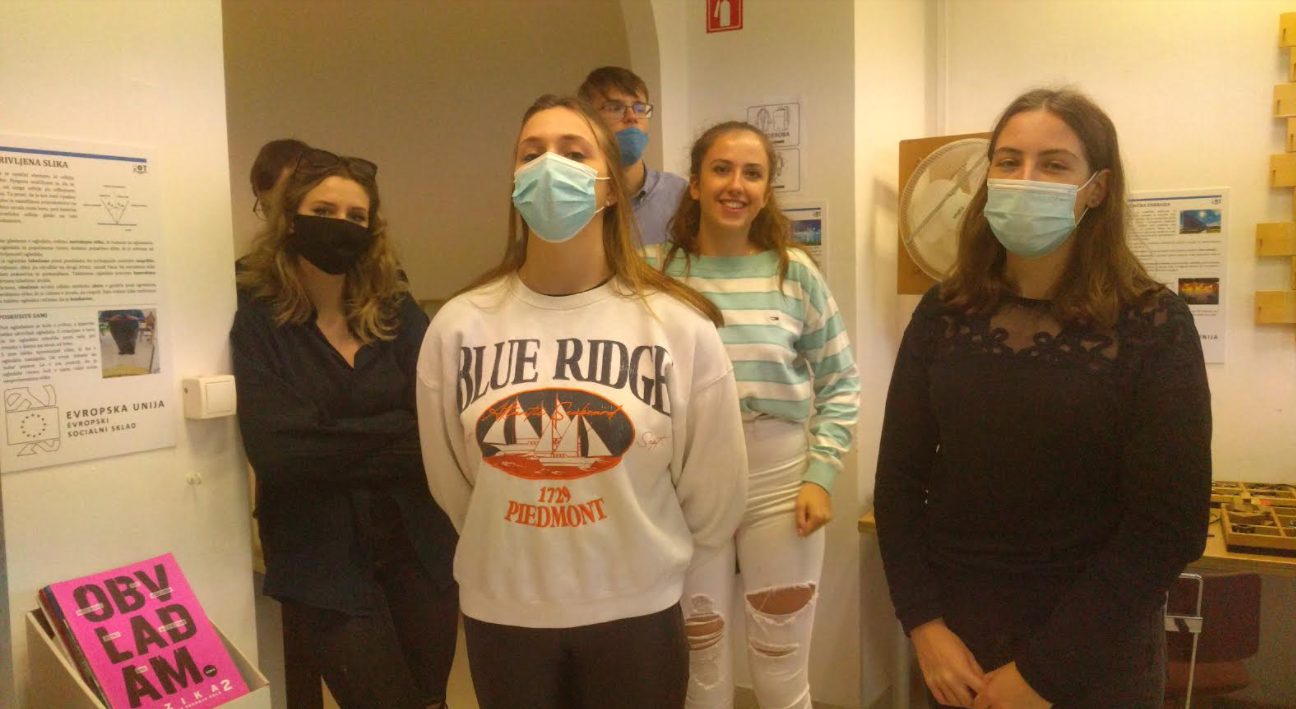 Više o aktivnostima u Mariboru u okviru projekta STEM3 pogledajte na poveznici: https://www.youtube.com/watch?v=EdpOKKWaDzIPoveznica na članak koji je izašao u slovenskim novinama „Večer“, 6. 10. 2021: https://www.vecer.com/maribor/aktualno/kje-sta-bolj-cista-voda-in-zrak-v-mariboru-zagrebu-ali-ceskih-budjejovicah-102546384. danU jutarnjim satima učenici su izmijenili svoje adrese, pozdravili se s novim prijateljima iz Slovenije i Češke i svi zaključili da bi ovakvih druženja uz učenje trebalo biti više u školama. Njihov oproštaj na parkingu PGM, značio je samo jedno: Bilo nam je odlično!Gdje je čistija voda i zrak: u Mariboru, Zagrebu ili Češkim Budejovicama?Doznat ćemo nakon posljednje razmjene učenika i nastavnika u Zagrebu koja nas očekuje početkom prosinca, 2021. Veselimo se druženju  i nadolazećim aktivnostima!							Snježana Liber prof. i Maja Radić Mehmedbašić prof.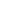 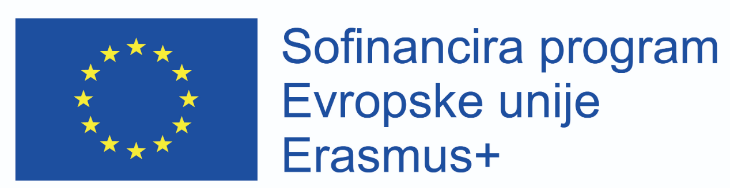 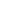 